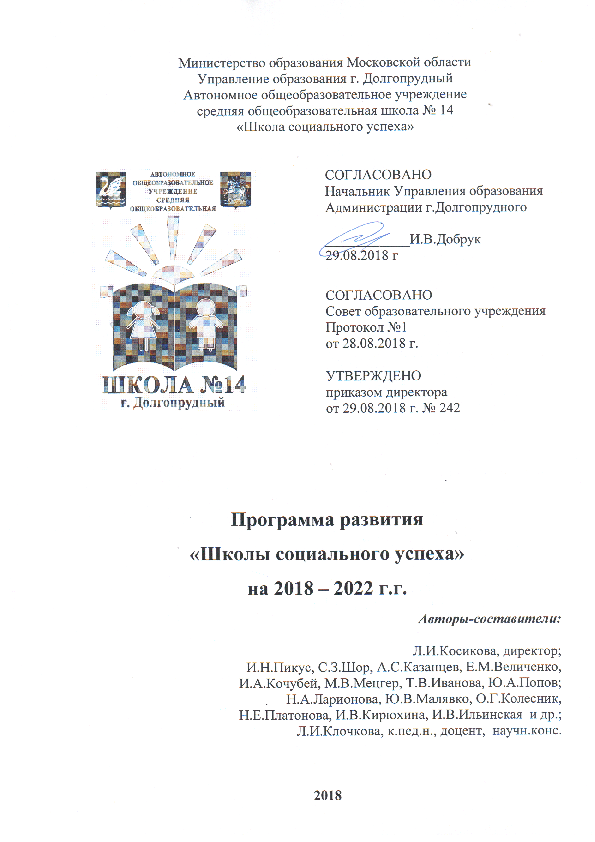 СодержаниевведениеПрограмма развития – это стратегический нормативно-управленческий документ, направленный на реализацию социального заказа  в сфере образования и удовлетворения перспективных образовательных потребностей личности; Программа развития «Школы социального успеха» – это документ, являющийся основным инструментом управления реализацией моделей  изменений, внедрения новшеств; документ, на основании которого осуществляется целенаправленная работа по развитию образовательной системы в целях успешной социализации, обучения, воспитания и развития личности. Социальный заказ общества и государства сформирован в ряде нормативно-правовых документов (стратегий, концепций, программ) и отражает основные направления современной государственной образовательной политики, направленной на обеспечение взаимосвязи процессов обучения, воспитания, развития и социализации личности в процессе непрерывного образования.Программа развития «Школы социального успеха» на 2018 – 2022 годы представляет собой комплекс проектов (управленческих, педагогических, инновационных), объединенных миссией Школы:-  успешная социализация, гармоничное развитие и образование личности на основе индивидуальных особенностей;- «Образование  лидеров   и  лидеры образования».Паспорт Программы развития«Школы СОЦИАЛЬНОГО УСПЕХА»  на 2018-2022 г.г.информационная справка об общеобразовательной организацииАОУ СОШ № 14 располагается в одном из самых красивых микрорайонов «Центральный» г.Долгопрудного Московской области и окружена современными, многоэтажными зданиями, похожими на великанов, охраняющих ее покой.	Инфраструктура микрорайона  еще слабо развита, так как работы по его застройке продолжаются.Город Долгопрудный располагается в зеленой зоне Москвы. Этот регион всегда котировался на рынке жилья. Он окружен каналом имени Москвы, соединенным с Волгой, с одной стороны и исторически известными Долгими прудами с другой.	По Дмитровскому шоссе лихо мчались гонцы в славную столицу. Сейчас это одна из важных автомагистралей, недалеко от которой вырос наш город. По Лихачевскому проспекту, который располагается недалеко от нашей школы, можно попасть на Московскую кольцевую дорогу (3 км). Кроме этого наш город соединяется с Москвой железной дорогой (20 мин. до центра) и четырьмя автобусными маршрутами.	Непосредственная близость к Москве, ее производственной, социокультурной, образовательной среде, инфраструктуре досуга, определяет особенности развития города, занятости населения, образовательными потребностями детей и молодежи. Все это является причиной быстрого роста нашего города. С его ростом  возникла необходимость строительства новой школы. И в год 50-летия Долгопрудного дети получили в подарок прекрасную школу. 	8 сентября 2007 года 135 учеников впервые переступили порог школы. В 2014 г. Муниципальное общеобразовательное учреждение средняя общеобразовательная школа №14 г.Долгопрудного преобразована в Автономное общеобразовательное учреждение муниципального образования города Долгопрудного среднюю общеобразовательную школу № 14 (ранее МОУ средней школы №14).  Бурное строительство в городе, постоянные миграции населения ставят перед педагогическим коллективом школы сложные задачи в области обучения:  дети прибывают из разных регионов России и ближнего зарубежья в течение всего учебного года.  Дело не в том, что у них был разный уровень усвоения материала, это обычное явление, а в том, что обучение проводилось у них по разным педагогическим системам и методикам. В школе обучаются дети 19 национальностей, остро стоит проблема формирования толерантного сознания. Многие дети-мигранты  плохо владеют русским языком. За годы работы учреждения создана и успешно развивается воспитательная система, построенная на основе современных целей, задач, методологических подходов, принципов деятельности, уникальных традиций, развитой структуры детского и взрослого сообщества. Педагогический коллектив осуществлял свою деятельность  в соответствии с разработанных в учреждении Концепции и образовательной модели «Школа социального успеха».Социальный успех – это осознанная ориентированность человека на непрерывное развитие, на реализацию личного стремления обрести дело своей жизни, отвечающее социальным ожиданиям общества. Данная ориентированность выражена у человека в конкретной деятельности, направленной на самостоятельное открытие для себя своего социально значимого призвания.За 8 лет в школе сложились любимые учениками и учителями традиции:День рождения школы;День знаний;Ярмарка идей;День самоуправления;Предметные олимпиады;Интеллектуальный марафон;Конкурс «Минута славы»;Новогодние представления;Дни здоровья;День Победы;Выпуск фильмов о школе;Празднование Масленицы;Участие в праздничном шествии ко Дню города;Проект «Толерантность»;Участие в конкурсах Юных Инспекторов Движения;Участие в спартакиаде допризывной молодежи;ФЕСТИВАЛЬ УСПЕХА. Социологический портрет Школы.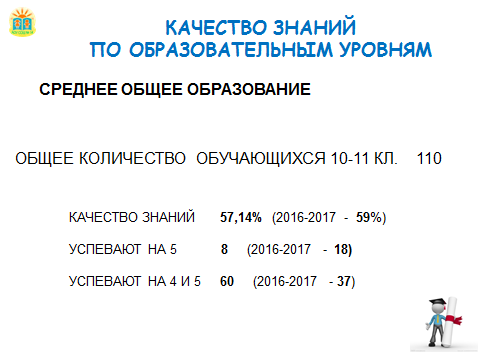 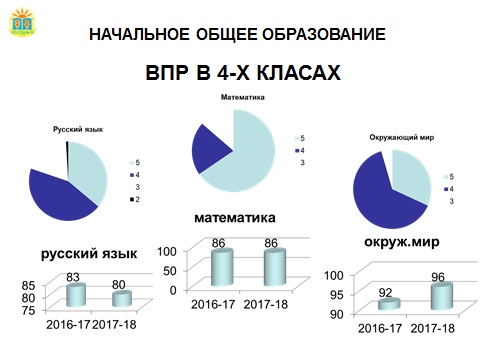 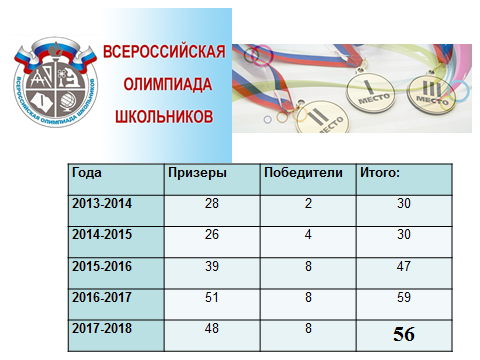 Сведения о помещениях Школы Таким образом, база и территория развития Школы достаточно конкурентоспособна. АНАЛИТИЧЕСКОЕ И ПРОГНОСТИЧЕСКОЕ ОБОСНОВАНИЕ ПРОГРАММЫ РАЗВИТИЯАнализ состояния и прогноз тенденций изменения социального заказа и образовательных потребностей, адресуемых школе. Нормативно-правовые основы управления образовательными системами составляет комплекс основополагающих документов (федеральных, региональных, ведомственных), определяющих стратегические и тактические задачи управления системами. На основе нормативно-правовых документов ведется проектирование образовательных систем, создаются и апробируются оригинальные технологии и методики социализации, разрабатываются  авторские модели управления развитием систем обучения, воспитания, социализации детей. «Закон об образовании РФ» направлен на обеспечение государственных гарантий и реализацию конституционного права граждан на образование, на правовое регулирование отношений в сфере образования в целях обеспечения и защиты интересов личности, общества и государства. Статья 26  «Управление образовательной организацией» (ФЗ «Об образовании в РФ») посвящена вопросам управления образовательной организацией, которое осуществляется в соответствии с законодательством,  на основе сочетания принципов единоначалия и коллегиальности; в условиях формирования коллегиальных органов управления (конференция,  педагогический совет, попечительский совет, управляющий совет, наблюдательный совет и др., предусмотренные уставом соответствующей образовательной организации). В целях учета мнения обучающихся, родителей (законных представителей) несовершеннолетних обучающихся и педагогических работников создаются советы обучающихся, советы родителей (законных представителей) несовершеннолетних, действуют профессиональные союзы и т.д.В ряде стратегических документов определяется государственная политика в сфере образования и воспитания подрастающего поколения. Так, в «Стратегии 2020» –  Стратегии социально-экономического развития Росси до 2020 г. –  ключевую роль в модернизации России отводится  инновациям, реализации стратегии инновационного прорыва.  Путь инновационного развития связан, прежде всего, с масштабными инвестициями в человеческий капитал. Инновационное образование ориентировано не столько на передачу знаний, сколько на овладение базовыми компетенциями. В ряде документов определены требования государства к результатам и процессу социализации и воспитания в системе образования: ежегодном послании Президента РФ Федеральному Собранию (декабрь 2012), в Национальной стратегия  действий  в интересах детей на 2012 - 2017 г.г., утвержденной Указом  Президента РФ от 1 июня 2012 г. № 761.На всех уровнях государственной власти и общественности обсуждаются проблемы семьи и детства. «Национальная стратегия действий в интересах детей на 2012-2017 г.г.» разрабатывалась в целях формирования единого подхода на основе социального партнёрства органов государственной власти, органов местного самоуправления, институтов гражданского общества и граждан относительно целей, задач, направлений деятельности и первоочередных мер по решению наиболее актуальных проблем семьи и детства. Наиболее важными идеями «Национальной стратегии» являются положения о формировании в сознании граждан, детей и взрослых, ценностей семьи с помощью средств массовой информации, образования и культуры; совершенствования родительских навыков и создания в семье здоровой и благоприятной среды, формирования позитивного и успешного родительства. Ведь главным защитником детства должно являться не столько государство, сколько родители. Поэтому основной ценностью нашей страны должна стать именно «кровная семья», которая и есть государство для ребёнка. «Стратегия развития воспитания в Российской Федерации на период до 2025 г.» побуждает сегодня к введению системных изменений, а не обновлению за счет частичного усовершенствования отдельных сторон педагогической деятельности: … развивает механизмы, предусмотренные Федеральным законом «Об образовании в Российской Федерации», который гарантирует обеспечение воспитания как неотъемлемой части образования, взаимосвязанной с обучением, но осуществляемой также в форме самостоятельной деятельности». Целью Стратегии является определение приоритетов государственной политики в области воспитания и социализации детей, основных направлений и механизмов развития институтов воспитания, формирования общественно-государственной системы воспитания детей в Российской Федерации, учитывающих интересы детей, актуальные потребности современного российского общества и государства, глобальные вызовы и условия развития страны в мировом сообществе.Основная идея документа – это приоритет семейного воспитании. «Стратегия утверждает главенство семьи в вопросах воспитания как деятельности, направленной на изменение связей ребенка с миром, с людьми, формирующей активную позицию личности», создает условия для формирования и реализации комплекса мер, учитывающих особенности современных детей, социальный и психологический контекст их развития, формирует предпосылки для консолидации усилий семьи, общества и государства, направленных на воспитание подрастающего и будущих поколений.Распоряжение Правительства РФ от 4 сентября 2014 г. № 1726-р, утверждающее Концепцию развития дополнительного образования детей. На современном этапе содержание дополнительных образовательных программ ориентировано на: … обеспечение духовно-нравственного, гражданского, патриотического, трудового воспитания учащихся; на воплощение в жизнь миссии дополнительного образования как социокультурной практики развития мотивации подрастающих поколений к познанию, творчеству, труду и спорту.Таким образом, совокупность нормативно-правовых документов стратегического характера формируют долгосрочный социальный заказ, направленный на системные изменения в развитии Школы, достижение современных характеристик образовательного процесса, использование инновационных образовательных практик. Анализ состояния и прогноз тенденций изменения значимой для школы внешней социальной среды.Региональные особенности социального заказа системе образования формируются на основе потребностей инновационной экономики Московской области, столицы, города Долгопрудного: - необходимы «креативные профессионалы», обладающие компетенциями в области инновационных секторов экономики, в малом и среднем бизнесе; формирование «инновационного поколения» - плеяды молодых людей, мотивационно, интеллектуально и психологически подготовленных к работе в инновационном секторе; - развитие медицинского, математического и инженерного образования;-  важна опора на передовые международные стандарты качества жизни; - приоритетно «опережающее развитие образования, медицины, спорта, культуры, творческих индустрий, туризма, ресторанов, музеев, дизайна, моды, медиа, рекламы, коммуникации и других секторов «сервисной экономики», что определяет качество жизни человека и потребности рынка труда столицы и Подмосковья;- выявление и поддержка одарённых детей и молодёжи.Требует внимательного рассмотрения проблема формирования рынка образовательных услуг, вызвавшая широкий резонанс в обществе, снижение статуса педагогической профессии.  Образовательные услуги «производят» образовательные учреждения, это услуги информационные, исследовательские, экспертные, консультационные, услуги по присмотру за детьми, по обучению, воспитанию и социализации и др. Образовательные программы можно рассматривать как комплекс образовательных услуг. Отсюда, актуальной проблемой становится формирование культуры потребления образовательных услуг обучающимися и их родителями, для которых важны «шаговая доступность», качество, стоимость образовательных услуг, учет и презентация результатов, устойчивый социальный и воспитательный эффект.Анализ состояния и прогноз тенденций изменения ресурсных возможностей внешней среды школы в свете нового социального заказа.Ресурсные возможности внешней среды – это характеристика взаимовыгодного обмена образовательной организации с внешней средой. Богатство внешней среды представляет множество альтернатив для выбора управленческих стратегий в сфере развития Школы, для удовлетворения образовательных потребностей обучающихся и реализации программ обучения, воспитания и социализации.  Основная стратегия развития Школы – установление взаимосвязей с внешними организациями города Долгопрудного, г.Москвы и Подмосковья.  Так, социальными партнерами Школы стали вузы, учреждения культуры и спорта, различные ведомственные организации. Например:- в целях поддержки инновационного научно-технического творчества (НТТМ) и предпринимательских инициатив молодёжи был подписан договор о сотрудничестве с НИЯУ МИФИ – Федеральное государственное автономное образовательное учреждение высшего образования «Национальный исследовательский ядерный университет «МИФИ»;- для совершенствования инновационной позиции и профессиональной компетентности педагогов организовано взаимодействие с научными учреждениями, такими, как Московский государственный областной университет и др.;- в целях приобщения школьников к национальной культуре проводятся экскурсии в музеи, организуются просмотры репертуара  театров и т.д. Для эффективной организации профильного обучения заключены договора о сотрудничестве с вузами. Партнером  Школы стали:- Московский авиационный институт (Национальный исследовательский университет) (МАИ);- ФГБОУ ВО РГАУ - МСХА имени К.А.Тимирязева.Важную роль в профессиональном самоопределении старшеклассников играют учреждения дополнительного образования,  производственные предприятия, которые организуют экскурсионные и образовательные программы. Анализ и оценка достижений, передового опыта, конкурентных преимуществ школы за период, предшествовавших нынешнему инновационному циклу развития.Приоритет образовательной политики Школы – повышение качества образования посредством создания единой образовательной среды в образовательном комплексе. Основными достижениями Школы можно считать стабильность функционирования, устойчивую динамику личностного роста педагогов и обучающихся, что проявляется в различных характеристиках их компетентности, а также в положительной динамике  позиции учреждения в рейтинге школ области: 2016 год – 82 место.Школа и ее педагогический коллектив занимается современными и актуальными проблемами образования:- «Изучение результативности и качества образовательной деятельности»;- «Совершенствование инновационной позиции педагога как воспитателя»; - «Общественно-государственное движение школьников: моделирование социально позитивной активности».К конкурентным преимуществам школы можно отнести следующие:- квалифицированный педагогический коллектив, 67% педагогов имеют высшую и первую квалификационную категорию;- оснащённость кабинетов современным учебным оборудованием, мультимедийными средствами, ИКТ; имеется доступ к информационно-телекоммуникационной сети Интернет; в школе действует система контент-фильтра; - открытость школы, пропаганда ее достижений через школьный сайт;- привлечение родителей к управлению школой (школьный Управляющий совет, общешкольный родительский комитет);- система ученического самоуправления. Анализ и оценка инновационной обстановки в школе, инновационного потенциала коллектива, потенциальных точек роста.Коллектив Школы имеет определенный многолетний опыт инновационной деятельности, участия в работе инновационных площадок разного уровня (институционального, городского, федерального) по следующей проблематике:«Совершенствование инновационной позиции педагога в процессе воспитания и социализации обучающихся» – статус инновационной  площадки первичного уровня (ПИП) под руководством сотрудников ГБОУ ВО Московский городской педагогический университет;«Научно-методическое проектирование и мониторинг личностных результатов образования обучающихся в условиях обновления стратегии развития воспитания и профессиональных стандартов педагога» – статус академической инновационной  площадки ФГАОУ ДПО АПК и ППРО;  «Формирование социальной компетентности обучающихся в образовательной среде  школы  как условие личностного роста» – статус (РИП) региональной инновационной площадки Московской области.Педагоги Школы обобщают и распространяют опыт инновационной деятельности, участвуют в региональных, всероссийских международных конференциях и форумах, например, ежегодно принимают участие в форуме «Образование лидеров и лидеры образования». В процессе инновационной работы каждый педагог фиксирует свой опыт в виде кратких письменных методических отчетов, презентаций,  фрагментов видео-уроков с методическими советами, рекомендациями, заданиями по практическому использованию и т.п. Данные материалы с указанием авторских прав публикуются в СМИ, а также размещены на сайте школы.Первичный прогноз восприятия возможных новшеств в школьном сообществе, возможного сопротивления изменениям.Проведенный анализ внешней среды, опыт инновационной деятельности Школы позволяет представить оптимистический сценарий принятия новшеств:сложилась система управления изменениями, опыт командной работы, корпоративная культура;освоены интерактивные формы проведения педагогических советов, научно-практических семинаров; используется потенциал социальных партнеров Школы для инициирования изменений и обучения педагогических работников и т.д. Риски в восприятии и реализации возможных новшеств могут ожидаться в следующих ситуациях:бессистемное введение инноваций в образовательный процесс; перегрузка учителей и, как следствие, проявление синдрома  «профессионального выгорания» вместо активной интеллектуальной работы; проникновение и закрепление в сознании родителей и детей неправильного представления об образовательной услуге как «учитель в услужении у ученика» вместо «учитель служит делу просвещения»; внедрение органами управления образованием в процесс воспитания определенных позиций без учета реально сложившейся социальной ситуации, практики воспитания и достигнутого уровня развития воспитательной системы конкретной школы;   реальный «школоцентризм» вместо декларируемого на всех уровнях  «детоцентризма», то есть  подмена целевого ориентира – «ребенок для школы» вместо «школа для ребенка».Проблемно-ориентированный анализ состояния школы, ключевые проблемы школы и их причины. Основное и среднее общее образование характеризуется:- функционированием общеобразовательных классов;- реализацией программ профильного обучения;- изучением информатики и ИКТ как самостоятельного предмета;- широким спектром элективных курсов и курсов по выбору;- проектно-исследовательской деятельностью обучающихся,- повышением активности работы с одаренными и мотивированными обучающимися;- развитием сетевого взаимодействия с колледжами, вузами.В рамках сопровождения введения ФГОС в 5 классах были организованы стартовые и итоговые диагностики. Стартовая диагностика в 5-х классах обеспечивала оценку учебных достижений обучающихся за начальное общее образование в соответствии с федеральным компонентом государственного стандарта образования и определяла готовность к продолжению образования в основной школе.Итоговая диагностика в 5-х классах была направлена на оценку предметных и метапредметных планируемых результатов обучения в 5 классах в соответствии с требованиями ФГОС ООО. В рамках разработки инструментария для оценки учебных достижений в соответствии с ФГОС ООО были приобретены комплекты измерительных материалов по русскому языку, математике.Для оценки метапредметных результатов обучения были подготовлены измерительные материалы по диагностике познавательных метапредметных умений и материалы для оценки коммуникативных и регулятивных умений в процессе наблюдения за проектной деятельностью обучающихся.Профильное обучение за счёт изменений в структуре, содержании и организации образовательного процесса позволяет более полно учитывать интересы, склонности и способности обучающихся, создавать условия для обучения старшеклассников в соответствии с их дальнейшими перспективами в отношении продолжения образования. В школе осуществлялось обучение по профильным направлениям: химико-биологический, социально-гуманитарный, социально-экономический,  информационно-технологический.Поддержка профильного образования: элективные курсы, индивидуально-групповые занятия, консультации.Воспитывающая деятельность осуществляется всеми категориями педагогов: классными руководителям, учителями-предметниками, педагогами дополнительного образования, воспитателями ГПД, библиотекарями, педагогами психологами, социальными работниками, педагогами организаторами школы.В структуре детско-взрослого сообщества созданы и активно работают:- ученический совет — орган детского самоуправления. «Школьная Академия наук «ШАНС», ступени личностного роста школьника – «бакалавр, магистр, академик»;Разновозрастное общественное объединение «Юные инспектора движения» (ЮИД) – 1 место в Московской области, участник Всероссийский соревнований;Совет Школьного музея «Музей семейного воспитания»;Спортивные команды секций гандбола, большого тенниса, баскетбола, волейбола, регби, шахмат, спортивного рок-нрола, гимнастики. (1 место в городе по ГТО; в области – по бадминтону, гандболу, кроссу и т.д.); Бальные танцы.   Дошкольное отделение.Большая работа проводится по патриотическому воспитанию проводится на базе школьных музеев. Одним из важнейших направлений воспитательной работы является трудовое и экологическое направление. В школе проводится ряд мероприятий: классные часы, конкурсы рисунков, праздники, субботники, а также открытые мероприятия «День Земли», «День воды», «Правильное питание». 	Дополнительное образование в Школе представляют творческие коллективы: театр-студия “Синяя птица”, студия “Мастерская танца”, ИЗО - студия, музыкальная студия, хоровое искусство, цирковая студия «Личность»; «Иностранный язык», курс лоскутной техники, основы библиотечно-библиографических знаний в медиатеке; риторика, речевое общение, история Подмосковья.В рамках реализации Указа Президента РФ В. В. Путина от 29 октября 2015 г. № 536 в Школе инициировано создание общественного движения –  «Российское движение школьников»,  проведена он-лайн конференция. Ныне действует отряд «Юнармия». Система управления Школой включает вопросы организации безопасности, развития нормативно-правовой и материально-технической базы, финансово-хозяйственная деятельность.  Источником финансового обеспечения являются:- субсидии, предоставляемые из бюджета города на оказание государственных услуг в соответствии с государственным заданием и проведением государственных работ, в соответствии с утвержденным перечнем работ и сметой на их выполнение;- субсидии, предоставляемые из бюджета города на иные цели;- средства, поступающие от приносящей доход деятельности, в рамках оказания дополнительных платных образовательных услуг;- иные источники, не запрещенные федеральными законами.В 2017-2018 году от иной приносящей доход деятельности было получено 11,94 млн. руб., что на 4,03 млн. руб. больше по сравнению с предыдущим периодом. Целевые индикаторы деятельности образовательной организации (результаты 2018 г.):Численность обучающихся в расчете на одного работника образовательной организации. (9,1). Обученность, качество обучения; уровень воспитанности школьников (не фиксировался). Занятость обучающихся внеурочными формами.2. Численность обучающихся в расчете на одного педагогического работника образовательной организации. (13,2).3. Доля численности педагогических работников (учителя, воспитатели) в общей численности работников образовательной организации, %. (55,9).4. Отношение объема поступлений от приносящей доход деятельности к объему поступлений из бюджета, %. (5,9).5. Доля фонда оплаты труда педагогических работников (воспитатели, учителя) в общем фонде оплаты труда образовательной организации, %. (62,8).6. Доля фонда оплаты труда административно-управленческого персонала в общем фонде оплаты труда работников образовательной организации.  (3,98).7. Децильный коэффициент - отношение 10 самых высоких заработных плат сотрудников образовательной организации к 10 самым низким заработным платам сотрудников образовательной организации. (3,8).4.9. Актуально решение проблем, необходимых для развития Школы:В сфере организации образовательного процесса. Обеспечение государственных гарантий доступности и качества образования.Поэтапная реализация новых федеральных государственных образовательных стандартов.Обновление содержания образования за счет внедрения современных и коммуникационных технологий в учебную деятельность.Создание условий для внедрения инноваций в учебно-воспитательный процесс, реализации образовательной программы, программы развития.Создание единого образовательного пространства, обеспечивающего социализацию обучающихся; интеграция общего и дополнительного образования.Формирование и развитие системы непрерывного образования обучающихся в рамках предпрофильной подготовки и профильного обучения, создание условий для обеспечения высокого уровня подготовки выпускников, ориентированных на продолжение образования. Для этого обеспечить информационное, научно-методическое и психолого-педагогическое сопровождение работы по предпрофильной подготовке и профильному обучению.В сфере педагогического сопровождения индивидуальной траектории развития ребенка. Развитие и совершенствование системы работы по поддержке одаренности.Совершенствование целенаправленной работы по подготовке обучающихся к олимпиадам, конкурсам, конференциям и т.д. с последующим анализом результатов.В сфере совершенствования профессиональной компетентности педагогов.Развитие проектно-исследовательской культуры педагогов.Стимулирование творческого самовыражения учителя, раскрытия его профессионального и творческого потенциала.Продолжение работы по повышению квалификации педагогов, внедрение новых форм непрерывного повышения профессиональной компетентности педагогов (видеоконференции, тьюторство, дистанционные семинары и т.д.)В сфере управления. Расширение общественного участия в управлении Школой.Обеспечение безопасности учебно-воспитательного процесса. Усиление взаимодействия служб образовательной организации (бухгалтерия, кадры, отдел закупок, административно-хозяйственный отдел). Усиление контроля над эффективностью использования бюджетных средств; укрепление материально-технической базы.Осуществление работы в строгом соответствии с утвержденным планом финансово-хозяйственной деятельности, планом закупок.концептуальный проект развитияединого образовательного пространства«школы успешности»КонцепцияМетодологическая основа. Управление инновационным развитием образовательной модели «Школа социального успеха» опирается на совокупность базовых идей менеджмента (стратегического, инновационного, креативного, педагогического менеджмента), а также подходов к управлению образовательной организацией (человекоцентристского, пространственного, системного, ресурсного) и принципов (социального заказа, гармонизации целей личности и сообщества, эффективности и качества, сетевого взаимодействия и социального партнерства,  организационной и ресурсной обеспеченности).Человекоцентристский подход  – новая парадигма управления, связана с ориентацией управления не на конечный результат по заданным образцам, а на создание условий для раскрытия, реализации и развития потенциала личности. Сущность человекоцентристского подхода состоит в том, что центром внимания в управлении становится человек.  Сторонники человекоцентристского подхода в управлении   включают в его содержание следующие положения: основу деятельности управляющего составляют уважение к человеку, доверие к нему, целостный взгляд на ученика и учителя, фокусирование внимания на развитии их личности, создание ситуации успеха участников образовательного процесса; придание управлению координирующего и мотивационного характера в целом и, в частности, в процессах коммуникаций, в процессе принятия решений.Пространственный подход предполагает рассматривать процессы  обучения, воспитания, развития, социализации детской личности в едином  образовательном пространстве современной Школы. Образовательное пространство – это «социальная и педагогическая   действительность, формой существования которой является интегрированная среда»:  коммуникативная, интеллектуальная, креативная, социальная, событийная, материально-предметная. Для ребенка такая среда должна стать социально значимой. В образовательном пространстве осуществляется социальное взаимодействие детей и взрослых, совместное бытие старших и младших детей, результатом которого является духовно-нравственное взаимообогащение и взаиморазвитие всех.  Системный подход предполагает рассмотрение всех компонентов управления, образования, воспитания (целей, задач, содержания, форм, методов и т.п.), не изолированно, а в их взаимосвязи, целостности: от изменения одного компонента зависит состояние всей системы. Подход позволяет преодолеть фрагментарность работы, объединить и усилить педагогический потенциал различных субъектов,  достичь нового  качественного результата.  Системный подход к построению  образовательного процесса является методологической ориентацией в деятельности, при которой объект познания или преобразования может рассматриваться как собственная система: система управления,  методическая система учителя, система воспитания школы, система воспитательной деятельности классного руководителя и т.д.Опора на идеи ресурсного подхода позволяет строить стратегию успеха на основе трех слагаемых лидерства: 1) реализации новых смыслов образования и создания уникальных услуг в образовательном пространстве; 2) развития организационных компетенций взрослых и детей, которые определяют конкурентные  преимущества  сообществ, объединений, коллективов, организаций; 3) овладение технологиями опережающего управления процессами развития Школы  (технологиями проектирования, моделирования, педагогического конструирования, прогнозирования) как залога лидерства. Ресурсная теория отдает приоритет анализу нематериальных ресурсов, таких, как человеческие ресурсы, интеллектуальный капитал и знания.Идеи основополагающих подходов в процессе реализации требуют соблюдения важнейших принципов.	Принцип социального заказа позволит приблизиться  к потребностям местных сообществ, взрослого и детского населения, повысить «востребованность» социальной активности детей среди родительской и педагогической общественности. Механизмом реализации социального заказа является: государственная  образовательная политика, национальный и общественный идеал  воспитанного человека, различные программы, планы Школы и местных сообществ.	Принцип гармонизации целей личности и сообщества предполагает оптимальное сочетание интересов: личных, школьного сообщества,  общественных и государственных. Содержательный аспект принципа «гармонизации» трактуется через понятие «меры» (мера политичности, мера активности), которая обусловлена и возрастом ребенка, и разумным отношением взрослых к детским инициативам, и конкретно-исторической  ситуацией. Принцип эффективности и качества ориентирует на получение результата  (конкретного, устойчивого, отвечающего стандартам) при минимальных затратах сил и времени; требует концентрации необходимых ресурсов и координации работ на конкретных инновационных, креативных, социальных проектах.	 Принцип социального партнерства связан с реальным межведомственным, межпоколенческим взаимодействием в интересах более полного удовлетворения культурно-образовательных запросов личности, семьи, общества; ориентирует всех субъектов на равноправное сотрудничество, поиск согласия, достижение консенсуса и оптимизацию отношений в интересах развития личности и общества.	 Принцип организационной и ресурсной обеспеченности требует определенной совокупности ресурсов и предполагает реалистичность намечаемых преобразований. В связи с этим необходимо, чтобы в  Школе имели место определенные конкурентные преимущества и ресурсы: наличие авторских программ воспитания и педагогических проектов; стабильный, высококвалифицированный, пронизанный духом совместного творчества педагогический коллектив, ориентированный на инновации в педагогической деятельности; продуктивная организация жизнедеятельности ученического и учительского сообществ школы; оснащенность современной техникой, доступность свободного пользования материально-технической базой.       Целевые ориентирыСовременный национальный идеал личности – это гуманистический идеал, который актуализирует такие качества личности, как патриотизм, гражданственность, служение Отечеству, лояльность государству, уважение к своей истории, культуре и традициям народа».  ФГОС ориентирован на достижение личностного результата образования, становление личностных характеристик выпускника.	Портрет «успешного выпускника»: любящий свой край и свою Родину, уважающий свой народ, его культуру и духовные традиции;осознающий и принимающий традиционные ценности семьи, российского гражданского общества, многонационального российского народа, человечества, осознающий свою сопричастность судьбе Отечества;креативный и критически мыслящий, активно и целенаправленно познающий мир, осознающий ценность образования и науки, труда и творчества для человека и общества;владеющий основами научных методов познания окружающего мира;мотивированный на творчество и инновационную деятельность;готовый к сотрудничеству, способный осуществлять учебно-исследовательскую, проектную и информационно-познавательную деятельность;осознающий себя личностью, социально активный, уважающий закон и правопорядок, осознающий ответственность перед семьей, обществом, государством, человечеством;уважающий мнение других людей, умеющий вести конструктивный диалог, достигать взаимопонимания и успешно взаимодействовать;осознанно выполняющий и пропагандирующий правила здорового, безопасного и экологически целесообразного образа жизни;подготовленный к осознанному выбору профессии, понимающий значение профессиональной деятельности для человека и общества;мотивированный на образование и самообразование в течение всей своей жизни.«Успешный педагог»обладает инновационным потенциалом, инновационным мышлением и инновационным поведением;- убежденностью в необходимости успеха в инновационном развитии России, в самоценности инноваций; - соответствует духовным стандартам современного общества; системностью и интуитивностью мышления; дальним видением перспектив и последствий инициатив; - настроен на сближение интересов отдельной личности, общества и государства, на активное социальное действие;- умеет отказаться от патерналистских настроений, полагаться на себя;  действовать терпеливо, прагматично, последовательно, взвешенно; ориентирован на заказчика (общество, личность); - обладает заинтересованностью и способностью к непрерывному саморазвитию и самоорганизации, стремлением к обновлению, талантом и потребностью создавать новое и лучшее, разрабатывать  «прорывные» проекты в различных областях созидательной деятельности; - проявляет интерес к наукам, освоению новых технологий, научно-техническому творчеству;- личность свободная, уважающая права человека; успешная, ответственная, творческая и креативная, обладающая интеллектом, чувством собственного достоинства, предприимчивостью, желанием «делать себя», достигать шаг за шагом личных успехов; критически мыслящая, уверенная в себе; самостоятельная, автономная, самоценная.  «Успешные родители»- признают самоценность детства, права ребенка;-  обладают знаниями по основам возрастной и гендерной психологии, педагогики, теории и методике семейного воспитания; о способах социально-педагогического сопровождения способностей и одаренности ребенка; - проявляют заинтересованность в успешном результате самостоятельной деятельности ребенка;  - стремятся понять мотивы поступков ребенка (независимо от его возраста), поддержать его интересы, способности; проявляют эмпатию, имеют опыт рефлексии;- заботятся об эмоциональном состоянии ребенка и воспитании его чувств;- обладают осознанными и апробированными взаимосвязанными знаниями, умениями, навыками взаимодействия с ребенком в различных видах деятельности; - готовы к самообразованию и самосовершенствованию, к изменению  своей позиции «компетентного родителя» в процессе взросления, становления и развития ребенка.  Цель Программы. Создание условий для инновационного развития образовательного пространства Школы и обеспечения личной успешности обучающихся на основе доступности качественного образования, отвечающего вызовам времени и направлениям социально-экономического развития Подмосковья.Основные задачи Программы:Создание в школе условий, в соответствии с требованиями ФГОС, для успешной социализации учащихся, достижения ими высоких результатов  в учебе, творчестве, гражданско-патриотическом воспитании и духовно-нравственном развитии, исследовательской деятельности, труде, профессиональном самоопределении, социально значимой  деятельности. Обеспечение доступности и качества  дополнительного образования  для всех учащихся школы, а также в профессиональном самоопределении старшеклассников, в  овладении русским языком  детей-мигрантов и детей-билингвов; содействие обучающимся в сохранении и укреплении  здоровья, формировании здорового образа жизни, оказании помощи детям, нуждающимся в психолого-педагогической и медико-социальной помощи.Развитие инновационного потенциала педагогического коллектива и совершенствование профессиональной компетентности педагогов как воспитателей.Обеспечение информационной открытости, государственно-общественного характера управления развитием образовательной модели «Школа социального успеха» на основе полисубъектного взаимодействия с учреждениями, общественными организациями, различными ведомствами и родительской общественностью; совершенствование социального партнерства семьи и школы. Развитие системы ресурсного обеспечения и инновационной инфраструктуры Школы для реализации данной программы на основе укрепления материально-технической базы, отвечающей критериям эстетизации предметной среды, способствующей внедрению инновационных педагогических технологий.Основным инструментом реализации Концепции развития Школы является проектный метод, проектно-ресурсное управление. Комплексные инновационные проекты«Школы cоциального успеха»Проект «Интеллектуальный лидер»Обоснование.  Новыми реалиями современного отечественного образования являются  ориентации на устойчивое, открытое и инновационное развитие всех сфер жизнедеятельности граждан;  принятие ценностей  открытого  образования, приоритетность прав человека, свободы в передвижении, академической мобильности молодежи,  личностного самоопределения, образования на протяжении всей жизни и т. д. Идеалы открытого образования направлены на самоопределение личности в информационном, знаниевом пространстве мирового сообщества.Антонио Менегетти, итальянский ученый, философ и художник, говорил: «Интеллектуальный лидер – это человек, который достиг «привилегированной» общественной известности благодаря тому, что сумел вербализовать или сформировать функциональные и вызывающие доверие общественные идеи и нормы. Многие люди разделяют взгляды этого человека, им близок его образ мышления».Образовательное пространство «Школы для интеллектуальных лидеров» должно включать:   - среду (акмеологическую, коллаборативную, креативную, коммуникативную, интеллектуальную, социальную, материально-предметную, эстетическую), обеспечивающую развитие индивидуальных личностных качеств ребенка, его внутренние мотивы включения в процесс познания, а также реализацию современного социального заказа на образовательные услуги; - субъектов (самих обучающихся и людей разных профессий, педагогов, родителей учеников, сообщества, научные коллективы; детские, молодежные, ветеранские и женские общественные организации, конфессии и др.)Интеллектуальное лидерство предполагается развивать в процессе реализации концепций новых УМК исторического и филологического образования, социально-гуманитарного, научно-естественного и инженерно-математического образования. Условиями развития интеллектуальных лидеров является самоопределение и творческое самовыражение учащихся. Линии изменений:не столько совершенствовать достигнутое, сколько создавать новое;от внеурочной формы работы с одаренными детьми в рамках Школьной Академии наук «ШАНС» – к системе исследовательской деятельности обучающихся;от «ученичества» детских познавательных проектов – к востребованности научного решения проблем, интересующих обучающихся.Цель проекта: создание условий для свободного выбора, творческого и профессионального самоопределения обучающихся, для развития индивидуальных личностных качеств ребенка и его творческого самовыражения. Задачи:реализация интеллектуального потенциала свободного времени школьника; совершенствование системы мониторинга и социально-психолого-педагогического сопровождения одаренности и индивидуальных личностных качеств обучающихся;развитие субъектной позиции родителей в учебно-воспитательном процессе, создание системы профессионального педагогического сопровождения семейного воспитания и дополнения «домашнего образования»;компенсация недостатка образовательных услуг детскому населению средствами инновационного педагогического проектирования.  Мероприятия: Создание системы развития «интеллектуального лидерства» во взаимосвязи следующих мер:- изучение детей;- работа с психологом;- сотрудничество с родителями;- использование   личностно-ориентированных технологий обучения, воспитания и развития ребенка;- обеспечение индивидуальной образовательной траектории одаренных детей;- построение системы ресурсного обеспечения проекта;- создание оптимальных условий труда педагогов;- обогащение кадрового потенциала проекта (привлечение старшеклассников, социальных партнеров);- сотрудничество с вузами. Создание практики переговорных площадок с детьми и родителями по вопросам интеллектуального развития личности. организация содействия семье в развитии таланта и лидерства ребенка в избранном виде деятельности.Проведение малых педагогических советов по актуальным направлениям проекта.Поиск и освоение инновационных практик проведения уроков различных типов.  Отработка технологии индивидуального образовательного маршрута. Привлечение старшеклассников, выпускников и студентов к научному руководству исследовательскими проектами; проведение общественной экспертизы и защиты проектов.Создание и закрепление традиций проведения интеллектуальных праздников в Школе: День таблицы умножения, День чтения и др.Создание оптимальной системы распределения учебной нагрузки и финансовой компенсации деятельности учителей как научных руководителей исследовательских проектов обучающихся. Разработка элективных курсов и дополнительных образовательных программ в целях реализации образовательных потребностей и интересов учащихся профильных классов. Разработка и реализация форм отчетности по направлениям исследовательской деятельности обучающихся (альманахи, сборники, СМИ, творческие конкурсы, гранты, конференции для родителей и др.)Повышение квалификации учителя как «тьютора в образовательном пространстве»:- выявление обучающихся, проявляющие склонности к педагогическим профессиям;- подготовка обучающихся к участию в международных, всероссийских, городских конкурсах по различным направлениям общего и дополнительного образования;- освоение управляющими и менеджерами проектов методик управления развитием креативной среды (креативно-эвристические методики и технологии, «вдохновляющие» модели, методики проведения мозгового штурма и атаки, аналогии, технологии экспертной деятельности, презентации и самопрезентации);- обновление системы материального стимулирования работников с учетом вклада в инновационное развитие Школы;- создание локальных нормативно-правовых актов для обеспечения инновационной и проектной деятельности всех субъектов образовательного пространства Школы.Проект «Лидер. Социальное творчество»Обоснование. Лидерство рассматривается как результат социальной успешности, средство развития социального творчества, так как именно успешность, умение достигать значимых результатов в выбранной области социального творчества ведет к лидерству в этом виде деятельности. Социальное творчество учащихся представляет собой социально значимую деятельность по созданию новых материальных и духовных ценностей в интересах личности и общества.Подпрограмма опирается на следующие идеи:лидером может быть каждый в определенной области;в каждой области социального творчества могут быть свои лидеры;развитие сфер (областей) социального творчества дает возможность большему числу ребят ощутить себя лидерами в каком-либо деле, стать успешными;лидеры в одной области могут отличаться по степени мастерства, масштабам влияния на результаты социального творчества;чтобы личность поступательно развивалась, нужны четкие ориентиры, критерии и показатели достижения ею успеха, очевидные для окружающих и самого человека.Линии изменений:от социальной активности школьников – к развитию социальной компетентности;от воспроизведения циклограммы основных мероприятий по социальному проектированию – к решению социальных проблем школьников с помощью социальных проектов.Цель проекта: развитие социальной компетентности школьников.Задачи:развитие лидерских качеств, субъектной позиции школьников;совершенствование системы деятельности органов ученического самоуправления;расширение социокультурного опыта учащихся на основе самоопределения. Мероприятия: Реализация циклограммы социального проектирования:- Коллективное планирование. Cентябрь – организационно-деятельностная игра; заявки о проведении социальных проектов.  - Диагностика лидерских качеств. Октябрь  – анкетирование по выявлению лидеров в различных  областях социального творчества и фиксирование их позиций на соответствующей ступени “лестницы успеха”;   выборы в Большой ученический совет, выборы советов классов; защита коллективных, индивидуальных, групповых проектов.- Проектная деятельность. Ноябрь – апрель – реализация заявленных проектов; проведение цикла разнообразных творческих дел, позволяющих каждому учащемуся средней школы проявить себя.- Коллективная оценочная деятельность. Апрель – научно-практическая конференция по итогам проектной деятельности;-  анкетирование по фиксации изменений в развитии личности в результате деятельности в различных областях социального творчества.- Коллективное подведение итогов. Май -  проведение итогового праздника «Фестиваля успеха» (награждение учащихся, добившихся наибольшего успеха в течение учебного года).2) Создание системы развития ученического самоуправления, «Школы актива», «Школы социального проектирования»; оборудование помещения «Центр социальных инициатив»: -	развитие практики социального проектирования в открытой социальной среде с учетом социального заказа, сформированного в  городском сообществе, а также с учетом социальных проблем Школы; -	 организация связей между урочной и внеурочной познавательной деятельностью в целях развития и закрепления социального опыта и социальных знаний обучающихся; провеление мастер-классов;-	 участие обучающихся в деятельности органов ученического самоуправления, направленного на формирование культуры выбора, демократической культуры;- 	создание технологических циклов, разработка мастер-классов, родительских собраний и совместных  мероприятий, методических рекомендаций,  авторских программ, дидактических материалов, пособий для детей, педагогов и родителей.Проект «Творчество без границ»Обоснование.  Фактором развития личности, определяющим ее готовность изменяться, отказываться от различных стереотипов является творчество и креативность.  Если творчество понимается как специфический процесс, привязанный к созданию значимого нового явления, то креативность рассматривается как потенциал, внутренний ресурс человека. Креативность проявляется в быстроте, гибкости, точности, оригинальности мышления, богатом воображении, чувстве юмора, отказе от стереотипных, стандартных способов мышления, наличии дивергентных способностей.Линии изменений:от увлечения – к интересу – затем, к устойчивому интересу – и наконец, к допрофессиональному интересу;от «социальной пробы» – к достижению – затем, к лидерству –  и квалификационному показателю (спортивному разряду, званию и т.д.)Цель проекта: создание гибкой системы дополнительного образования для развития мотивации обучающихся и воспитанников к интеллектуальному развитию к познанию, творчеству, труду и спорту,  к «творчеству без границ».Задачи:1.	Удовлетворение индивидуальных потребностей учащихся в художественно-эстетическом, нравственном и интеллектуальном развитии, в занятиях физической культурой и спортом.2.	Выявление, развитие и поддержка талантливых учащихся. 3.	Создание и обеспечение необходимых условий для личностного развития, укрепление здоровья, творческого труда, профессионального самоопределения и допрофессиональной подготовки учащихся. 4.	Подготовка спортивного резерва и спортсменов высокого класса в соответствии с федеральными стандартами спортивной подготовки.Мероприятия: -	проведение мониторингового исследования в целях выявления запросов родителей в дополнительном образовании детей; -	расширение спектра дополнительных образовательных услуг на основе выявления социального заказа от детей разного возраста и состояния их здоровья; -	повышение компетентности педагогов в области дополнительного образования, в разработке педагогических технологий поддержки и сопровождения талантливых детей; - проведение профессиональных конкурсов  интерактивных проектов, научно-практических семинаров по внедрению механизмов развития креативной среды; - создание сообщества обучающихся и педагогов  «Креативность и Творчество» по обобщению и диверсификации наиболее эффективных форм организации креативной среды и развития творческих способностей у обучающихся.- поддержка проектов, разработанных учащимися, в целях повышения их творческой активности и инициативы;- организация взаимодействия с органами управления общеобразовательного учреждения с общественными организациями и творческими коллективами учреждений;  - подготовка и размещение информационно-аналитических, организационно-методических и проектных материалов, отражающих  эффективность креативной среды общеобразовательного учреждения на Интернет-сайте;- реализация современных моделей формирования когнитивных, художественных способностей, нравственной культуры через систему дополнительного образования; стимулирование старших подростков для  участия в творческих  конкурсах проектов, фестивалях, выставках и др.;- оказание помощи детям-мигрантам в образовании, социализации и культурной адаптации средствами креативной среды образовательного учреждения;- оказание помощи психологической службе школы в организации профилактической и коррекционной  работы с обучающимися, имеющими проблемы в поведении, через включение их в креативную среду образовательного учреждения (художественно-изобразительная, спортивная деятельность и др.).Проект «Социальное партнерство»Обоснование.  Социальное партнерство – (англ. partnership) – «особый тип совместной деятельности между субъектами образовательного процесса, характеризующийся доверием, общими целями и ценностями, добровольностью и долговременностью отношений, а также признанием взаимной ответственности сторон за результат их сотрудничества и развития». Только взаимное сотрудничество в процессе развития Школы ставит субъектов (детей и взрослых) в равные условия, создаёт поле деятельности для партнёрства. Социальное партнерство детей и взрослых – это яркий пример в решении проблем реализации прав ребенка, формировании социальных, гражданских компетенций школьников.Родители как социальные партнеры школы. Воспитание  компетентных родителей необходимо начинать еще до рождения первенца в семье, или даже в старших классах средней школы. Важно для родителей научиться грамотно «обходить» возрастные кризисы ребенка; влиять на воспитание Человека, Гражданина, Семьянина.   Педагог как социальный партнер ребенка и семьи.  Внедряемый с 1 января 2017 года «Профессиональный стандарт. Педагог (педагогическая деятельность в дошкольном, начальном общем, основном общем, среднем общем образовании) (воспитатель, учитель)»  предъявляет ряд новых требований к деятельности педагога, уровню его профессиональной компетентности, к исполнению трудовых функций по обучению, воспитанию и развитию личности ребенка. Многие вчерашние педагогические инновации закрепились в документе как стандартное требование. Внедрение НСУР (Национальной системы учительского роста), ЕФОМ (Единых функционально-оценочных материалов) предъявляет требования к объективной оценке качества результатов педагога. Линии изменений:от фрагментарных контактов социальных партнеров –  к долгосрочному сотрудничеству;от позиции родителей как помощников Школы – к позиции социального партнера; от интуитивного семейного воспитания – к компетентному родительству, основанному на знании теории семейного воспитания, на понимании механизмов его развития;от позиции педагога-предметника, исполнителя программ обучения, воспитания и социализации учащихся – к позиции педагога-разработчика, педагога-экспериментатора, педагога-исследователя.Цель проекта: развитие социального партнерства как условия повышения качества жизни детей средствами образования. Задачи:преодоление морально-этических противоречий, сложившихся в восприятии населением образования как услуги и традиций уважительного отношения к высокой миссии российского педагога; совершенствование инновационной позиции педагога в процессе развития Школы.Мероприятия: проведение правовых форумов, районных и городских молодежных акций;- создание механизма социального инициирования детскими и родительскими сообществами социального заказа Школе на дальнейшее совершенствование и развитие ее деятельности (проекты для будущего);- реализация мониторингового исследования в сфере семейного воспитания; выявление уровня компетентности родителей в семейном и образовательном законодательстве, в педагогике, возрастной психологии;- организация общественных слушаний для родителей по проблемам развития системы образования и Школы, по новым нормативно-правовым  документам;- создание сообществ – Школы будущих родителей; Школы молодых родителей, Академии успешного родительства на основе принципа преемственности, семейных ценностей и традиций; - проведение семейных гостиных, родительских клубных встреч, семейного образовательного досуга;- развитие содержания педагогического просвещения родителей; содействие в освоении медицинских, юридических знаний;  - проведение мастер-классов «Педагогика любви», клубных мероприятий «Творческая  семейная педагогика», открытых воспитательных мероприятий и праздников в школе и детских общественных объединениях;-  создание сайта компетентных родителей; - проведение конкурса семейных проектов, «Семья года»; конкурса родительских дневников «Мои родительские университеты» и воспоминаний, сценариев детских семейных праздников;- разработка и реализация проекта для старшеклассников  «Компетентные родители – 2030»; организация нормативно-правового сопровождения деятельности Школы;-  организация встреч родителей, детей, педагогов для согласования интересов, позиций и способов взаимодействия по решению конкретных вопросов, открытое обсуждение имеющихся проблем;- интерактивные родительские собрания  на темы «Партнёрство во имя детства», «Ответственное родительство: что это значит?»; дискуссии о проблемах детей класса и проблемах детства в нашем государстве; круглые столы на темы  «Какими хотят видеть своих детей родители?», «Разрабатываем Стратегию социального партнерства педагогов и родителей нашего класса»;- организация учебно-исследовательской и проектной деятельности школьников, предусматривающих совместную работу детей и родителей;- проведение конкурсов, фестивалей для семейных команд, ансамблей, проектных групп;- обобщение и пропаганда успешного опыта семейного воспитания;создание «школьной социологической службы»; создание координационных советов, воспитательных сетей и служб, проектных центров, составляющих социальную инфраструктуру для реализации детских инициатив;организация межвозрастного взаимодействия (младшие  школьники – подростки – старшеклассники);- активизация деятельности по реализации Основной образовательной  программы (в части анализа результатов, обобщения опыта,  дальнейшего развития ООО);  - использование интерактивных форм проведения заседаний общественных советов;- организация общешкольного конкурса классных коллективов;- создание детских объединений и разработка проектов по направлениям деятельности «Российского движения школьников»;- повышение квалификации педагогов в сфере разработки интерактивных технологий обучения и программ воспитания, психологизации процесса обучения и воспитания современных детей; - освоение педагогами современных технологий преподавания (методов  проблемного диалога, развития критического мышления, индивидуального образовательного маршрута и др.);- создание «банка социально-образовательных программ»;  - совершенствование методической работы в контексте «Профессионального стандарта педагога»;- ознакомление и освоение инновации «национальная система учительского роста»; прогнозирование изменений и создание вариативной модели профессионального роста педагога «Школы социального успеха»;- совершенствование инновационной позиции педагогов на основе разработки инновационных педагогических проектов, проведения в Школе учрежденческих профессиональных конкурсов, мастер-классов;- содействие в разработке авторских педагогических программ, проектов, технологий;- презентация инновационных практик педагогического коллектива городскому, региональному профессиональному сообществу;- подготовка тиражируемых продуктов инновационной деятельности на бумажных и электронных носителях.Проект «Управление, направленное на успех»Обоснование.  В стратегическом менеджменте выделяются две основные группы стратегий: функционирования и развития. Если стратегия функционирования, в первую очередь, связана с деятельностью организации на «рынке образовательных услуг», то стратегия развития – с реализацией потенциалов и конкурентных преимуществ. Стратегическая цель, в конечном счете, ориентирована на решение той или иной проблемы или задачи. Анализ стратегий развития. Стратегия постепенного совершенствования, как правило, используется, когда организация не способна или не хочет использовать инновационную стратегию или стратегию обновления, тогда она стабилизируется, долго остается в избранной сфере. В основе стратегии постепенного совершенствования – стремление непрерывно наращивать успех, занимаясь при этом своим привычным делом. Однако социальная сфера настолько динамична, что стратегия постепенного совершенствования становится все менее и менее привлекательной, особенно для организаций, стремящихся занять положение лидера, выжить в условиях конкуренции. Стратегия оптимизации – это адаптация или модернизация существующих процессов к изменившимся условиям экономики и хозяйствования без коренной смены сущности этих процессов. Процесс оптимизации предполагает: проектирование изменений, внедрение новшеств, реорганизацию системы управления и различных служб в организации, принятие инновационных решений. Сущностью стратегии модернизации образования являются не планы мероприятий по достижению содержательных продекларированных целей, а создание принципиально новых ресурсов, условий для движения, инициатив, активности, как внутри педагогической отрасли, так и в смежных сферах.Актуальным направлением модернизации образования является создание «Российской электронной школы», что связано с использованием IT-систем для полного обновления школьного образования.Линии изменений:от стратегии функционирования – к стратегии развития: оптимизации и модернизации. от администрирования – к инновационному и креативному менеджменту в управлении   развитием Школы. от принятия решений по ситуации – к научно обоснованному коммуникационному процессу;от традиционных средств обучения – к IT-системам. Цель проекта: инновационное развитие системы государственно-общественного управления Школой. Задачи:применение маркентинговых технологий для выявления и реализации образовательных потребностей обучающихся, формирования у детского и взрослого населения культуры потребления образовательных услуг;развитие социального партнерства как компонента системы государственно-общественного управления Школой. Мероприятия: 	- создание качественных образовательных услуг на основе пожеланий потребителей, семьи и обучающихся (этапы: генерирование идей; отбор хорошей идеи; разработка и проверка идеи, концепции и имиджа новой услуги; описание услуги; бизнес-анализ; пробный маркетинг; внедрение); - обсуждение в общественных советах (ученических, родительских) перспективных направлений развития школы; конкретизация направлений Программы  развития Школы в планах работы (на год, месяц);- анализ и определение перспектив спроса и направлений модернизации образовательных услуг; их продвижение и организационное сопровождение; - разработка маркетинговых программ на основе прогнозирования, подбор адекватных методик маркетинговых исследований; - разработка образовательных услуг (мини-программ) в сфере воспитания и социализации обучающихся, реализации их потребностей в творчестве и успехе;- развитие нормативно-правовых и договорных отношений;- организация повышения квалификации административных работников по данному направлению;  - реализация интеллектуальной собственности педагогов (организация публикаций, авторских программ, методик);-  лицензирование образовательных услуг, подготовка Школы к аккредитации и аттестации;  - использование технологий опережающего управления  (прогнозирования, моделирования, проектирования, планирования. программирования, опережающего создания условий для реализации проектов и программ).	Основные компоненты «Электронной школы»:	- электронный журнал;- библиотека электронных образовательных материалов пособия, (учебники, задачники, электронные хрестоматии, а также медиаресурсы – образовательные ролики; сценарии уроков) и т.д. Условия создания «Электронной школы» в нашей Школе:Приобрести дополнительное оборудование – интерактивные панели -  1 – 2 шт.;интерактивные доски – 3 шт.;точки доступа беспроводной сети Wi-Fi -  5 точек;Разработать учебную продукцию: разработать и внести в платформу 30 интерактивных сценариев уроков по всем обязательным предметам с 5 по 11 класс;подготовить и опубликовать 2 электронных учебных пособий; 100 таблиц, графиков по химии, биологии, истории и общества (по профильному образованию школы); 100 таблиц и др. для 1–9 классов по другим предметам;подготовить для использования на интерактивной доске задания по предметам –  100 заданий;совершенствовать компетентность педагогов по работе с электронным дневником. Направить на курсы повышения квалификации по проблематике проекта: 3 человека (зам.директора по УВР, учителей информатики).Механизм реализации Программыразвития ШколыЭтапы реализации: стартовый – 2018 г. – моделирования образовательного пространства Школыа; актуализация договорных отношений между субъектами; планирование работы по реализации Программы развития Школы; создание комплекса условий для перевода  Школы в режим  инновационного развития; разработка нормативно-правовой базы реализации данной Программы; конкретизация направлений развития Школы в планировании (перспективном, текущем);основной –  2019 – 2021 г.г. – реализация  комплексных проектов; заключительный – 2021 – 2022 уч.г. – мониторинг успешности социализации обучающихся и воспитанников,  анализ результатов реализации Программы; поиск перспектив развития образовательной модели «Школа социального успеха».Условиями реализации Программы развития являются:совершенствование локальной нормативно-правовой базы, договорных отношений в процессе взаимодействия и социального партнерства на основе разделения функций и повышения ответственности родителей за воспитание детей;- совершенствование организационной структуры детского и взрослого коллективов (создание служб, клубов, советов);- научно-методические условия, обеспечивающие разработку и реализацию необходимых программ и проектов;- кадры, соответствующие новым профессиональным стандартам;- мотивационные условия (публикации в СМИ, награды, призы);материально-технические и финансовые условия для обеспечения детских инициатив. планируемые РезультатыПрогноз показателей выполнения государственных  заданий:  реализация задач исторического образования,  филологического, инженерно-математического и естественно-научного профиля образования, детского технического  творчества;повышение педагогической компетентности родителей, ответственности семьи за воспитание детей; система выявления, поддержки и педагогического сопровождения развития детской одаренности в различных сферах деятельности; доступность качественных услуг психологической помощи всем воспитанникам, испытывающим потребность в данных услугах; эффективная система государственно-общественного управления качеством обучения, воспитания и развития личности; преемственность программ на всех ступенях образования: дошкольного, начального и среднего.Прогноз показателей выполнения институциональных заданий:  переход Школы из режима стабильного функционирования – в режим «мягкого» управления обновлением образовательной системы, и наконец, в режим оптимизации и модернизации.Система мониторинга и оценки качества обучения и воспитания, успешной социализации детей, подростков, старшеклассников. Развитие платных услуг по дополнительному образованию детей, родителей, педагогов.Ожидаемые эффекты:- повышение рейтинга Школы в городском и профессиональном  сообществе;- расширение социализирующего и воспитательного пространства жизнедеятельности ребенка в школьные годы на основе развития креативной среды школы;- создание инновационных ресурсов для дальнейшего развития Школы; - повышение инновационной культуры руководителей и педагогов школ; - создание деятельностного поля для проявления творчества всех субъектов воспитательного процесса.Качественные критерии результативности:- динамика  развития личностных ресурсов детей, педагогов, родителей (компетентность, здоровье, личностный рост); - расширение и обновление содержательных характеристик среды (информационной, коммуникативной, природной, креативной, социальной, материально-предметной и т.д.); - активность и регулярность взаимодействия субъектов воспитательного пространства; - продуктивность социально проектной деятельности;- удовлетворенность субъектов событиями, воспитательными результатами и социализирующими эффектами деятельности;обобщение педагогического опыта развития воспитательного пространства класса.Целевые индикаторы:Численность обучающихся в расчете на одного работника образовательной организации.Численность обучающихся в расчете на одного педагогического работника образовательной организации. Обученность, качество обучения; уровень воспитанности школьников.Занятость обучающихся внеурочными формами.Доля численности педагогических работников (учителя, воспитатели) в общей численности работников образовательной организации, %. Отношение объема поступлений от приносящей доход деятельности к объему поступлений из бюджета, %.Доля фонда оплаты труда педагогических работников (воспитатели, учителя) в общем фонде оплаты труда образовательной организации, %. Доля фонда оплаты труда административно-управленческого персонала в общем фонде оплаты труда работников образовательной организации Децильный коэффициент - отношение 10 самых высоких заработных плат сотрудников образовательной организации к 10 самым низким заработным платам сотрудников образовательной организации. Возможные риски в процессе реализации комплексных проектов: изменения в национальной доктрине образования, государственной нормативно-правовой базе; изменение региональной стратегии; недостаточное бюджетное финансирование. ПРИЛОЖЕНИЯПриложение 8.1. Финансовый планIвведение3IIПАСПОРТ ПРОГРАММЫ РАЗВИТИЯ «Школы социального успеха» 4IIIИнформационная справка об образовательной организации 10IVАналитическое и прогностическое обоснование программы16VКонцептуальный проект единого образовательного пространства «Школы социального успеха»26Целевые ориентиры. Портрет «успешного выпускника». «Успешный педагог». «Успешные родители». 28VIКомплексные инновационные проекты «Школы социального успеха» 32Проект «Интеллектуальный лидер»32Проект «Лидер. Социальное творчество» 34Проект «Творчество без границ» 36 Проект «Социальное партнерство»38Проект «Управление, направленное на успех»41VIIМеханизм реализации Программы развития Школы44VIIIПриложенияФинансовый план47Полное наименование программыПрограмма развития «Школы социального успеха» на 2018 - 2022  г.г.  Автономного общеобразовательного учреждения средней общеобразовательной школы № 14 г. Долгопрудного Московской области (далее – Школа).Основания для разработки программыЗакон  Российской Федерации от 29 декабря 2012 г. N 273-ФЗ "Об образовании в Российской Федерации".Указ президента РФ «О национальной стратегии действий в интересах детей на 2012-2017 г.г.» от 1 июня 2012 г. № 761. Национальная доктрина образования в Российской Федерации.Стратегии социально-экономического развития Росси до 2020 г.Постановление Правительства РФ от 26 декабря 2017 г. № 1642 об утверждении государственной программы Российской Федерации "Развитие образования" на 2018 - 2025 годы (в новой редакции).Федеральные государственные образовательные стандарты общего образования. Письма Минобрнауки России от 28.10.2015 N 08-1786, от 03.03.2016 N 08-334:Дошкольное образование. Приказ Минобрнауки России от 17.10.2013 N 1155;Начальное общее образование (1 - 4 кл.) Приказ Минобрнауки России от 06.10.2009 N 373;Основное общее образование (5 - 9 кл.) Приказ Минобрнауки России от 17.12.2010 N 1897;Среднее общее образование (10 - 11 кл.) Приказ Минобрнауки России от 17.05.2012 N 413. Профессиональный стандарт. Педагог (педагогическая деятельность в дошкольном, начальном общем, основном общем, среднем общем образовании (воспитатель, учитель). Приказ Министерства труда и социальной защиты РФ от 18 октября 2013 г. № 544н.Концепция развития дополнительного образования детей до 2020 года. Утверждена распоряжением Правительства РФ от 4 сентября 2014 г. № 1726.Стратегия развития воспитания в Российской Федерации на период до 2025 года в редакции от 13 января 2015 г. подготовлен Минобрнауки РФ.   Концепции новых учебно-методических комплексов:- по отечественной истории и Историко-культурный стандарт;- школьного филологического образования (проект);- научно-технического и инженерно-математического образования;- естественно-научного образования. Концепция духовно-нравственного развития и воспитания личности гражданина России / Данилюк А.Я., Кондаков А.М., Тишков В.А. – М.: Просвещение, 2009. Государственные программы Московской области на 2014-2018 годы:- «Эффективная власть» - «Экология и окружающая среда Подмосковья» - «Развитие институтов гражданского общества, повышение эффективности местного самоуправления и реализации молодежной политики в Московской области»- "Здравоохранение Подмосковья"- «Спорт Подмосковья»- "Образование Подмосковья"- "Культура Подмосковья"- "Социальная защита населения Московской области"http://mosreg.ru/dokumenty/programmy-i-plany-deyatelnosti/gos-programmy/gos-programma-mo-effect-vlastПериод и этапы реализации программыПрограмма реализуется в три этапа с 2018 по 2022 г.г. в  условиях инновационного развития российского общества и отечественной системы образования  Первый этап 2018 уч.г  – моделирования образовательного пространства Школы; актуализация договорных отношений между субъектами; планирование работы по реализации Программы развития Школы; создание комплекса условий для перевода  Школы в режим  инновационного развития; разработка нормативно-правовой базы реализации данной Программы; конкретизация направлений развития Школы в планировании (перспективном, текущем); второй этап 2019 – 2021  г.г. – реализация инновационных проектов и подпрограмм;третий этап 2021 – 2022 уч.г. – создание системы мониторинга результатов реализации программы развития Школы. Стартовым периодом считается конец 2018 года и достигнутые результаты 2017-2018 учебного года. Цель программыСоздание условий для инновационного развития образовательного пространства Школы и обеспечения личной успешности обучающихся на основе доступности качественного образования, отвечающего вызовам времени и направлениям социально-экономического развития Подмосковья.Основные задачи программыСоздание в школе условий, в соответствии с требованиями ФГОС, для успешной социализации учащихся, достижения ими высоких результатов  в учебе, творчестве, гражданско-патриотическом воспитании и духовно-нравственном развитии, исследовательской деятельности, труде, профессиональном самоопределении, социально значимой  деятельности.  Обеспечение доступности и качества  дополнительного образования  для всех учащихся школы, а также в профессиональном самоопределении старшеклассников, в  овладении русским языком  детей-мигрантов и детей-билингвов; содействие обучающимся в сохранении и укреплении  здоровья, формировании здорового образа жизни, оказании помощи детям, нуждающимся в психолого-педагогической и медико-социальной помощи. Развитие инновационного потенциала педагогического коллектива и совершенствование профессиональной компетентности педагогов как воспитателей. Обеспечение информационной открытости, государственно-общественного характера управления развитием образовательной модели «Школа социального успеха» на основе полисубъектного взаимодействия с учреждениями, общественными организациями, различными ведомствами и родительской общественностью; совершенствование социального партнерства семьи и школы.  Развитие системы ресурсного обеспечения и инновационной инфраструктуры Школы для реализации данной программы на основе укрепления материально-технической базы, отвечающей критериям эстетизации предметной среды, способствующей внедрению инновационных педагогических технологий.Целевые индикаторы деятельности образовательной организации.Качественные критерии результативности:- динамика развития личностных ресурсов детей, педагогов, родителей (компетентность, здоровье, личностный рост); - расширение и обновление содержательных характеристик среды (информационной, коммуникативной, природной, креативной, социальной, материально-предметной и т.д.); - активность и регулярность взаимодействия субъектов воспитательного пространства; - продуктивность социально проектной деятельности;- удовлетворенность субъектов событиями, результатами и социализирующими эффектами деятельности;обобщение педагогического опыта развития образовательного пространства Школы.Целевые индикаторы:Численность обучающихся в расчете на одного работника образовательной организации.Численность обучающихся в расчете на одного педагогического работника образовательной организации. Обученность, качество обучения; уровень воспитанности школьников.Занятость обучающихся внеурочными формами.Доля численности педагогических работников (учителя, воспитатели) в общей численности работников образовательной организации, %. Отношение объема поступлений от приносящей доход деятельности к объему поступлений из бюджета, %.Доля фонда оплаты труда педагогических работников (воспитатели, учителя) в общем фонде оплаты труда образовательной организации, %. Доля фонда оплаты труда административно-управленческого персонала в общем фонде оплаты труда работников образовательной организации Децильный коэффициент - отношение 10 самых высоких заработных плат сотрудников образовательной организации к 10 самым низким заработным платам сотрудников образовательной организации. Проекты и подпрограммыПрограмма предполагает реализацию следующих актуальных направлений и комплексных проектов для развития Школы:  Проект «Интеллектуальный лидер»Проект «Лидер. Социальное творчество»Проект «Творчество без границ» Проект «Социальное партнерство»Проект «Управление, направленное на успех»Ожидаемые  результаты, целевые показатели программыПрогноз показателей выполнения государственных  заданий:  реализация задач филологического, социально-гуманитарного, исторического, инженерно-математического и естественно-научного профиля образования, детского технического  творчества;повышение педагогической компетентности родителей, ответственности семьи за воспитание детей; система выявления, поддержки и педагогического сопровождения развития детской одаренности в различных сферах деятельности; доступность качественных услуг психологической помощи всем воспитанникам, испытывающим потребность в данных услугах; эффективная система государственно-общественного управления качеством обучения, воспитания и развития личности; преемственность программ на всех ступенях образования: дошкольного, начального и среднего.Прогноз показателей выполнения институциональных заданий:  Переход Школы от управления, направленного на воспроизведение традиций – к проектному управлению развитием образовательного пространства Школы; из режима стабильного функционирования – в режим «мягкого» управления обновлением образовательной системы, и наконец, в режим оптимизации и модернизации.Система мониторинга и оценки качества обучения и воспитания, успешной социализации детей, подростков, старшеклассников. Развитие платных услуг по дополнительному образованию детей, родителей, педагогов.Объёмы и источники финансирования программыВыполнение программы за счёт средств источников бюджетного и внебюджетного финансирования школы. Постановление об утверждении программыРешение педагогического совета Школы.Предложена для обсуждения родителям и местному сообществу на сайте образовательного учреждения.Система организации контроля  за выполнением программыПостоянный контроль над выполнением программы осуществляет педагогический   совет  Школы, ее администрация, представителями  органов государственно-общественного управления в пределах своих полномочий и в соответствии с законодательством. Администрация школы несёт ответственность за ход и конечные результаты реализации программы, рациональное использование выделяемых на её выполнение финансовых средств, определяет формы и методы управления реализацией программы в целом.Результаты контроля представляются ежегодно:в отчетах   вышестоящим организациям; в публичном докладе на сайте учреждения;в публикациях в местных СМИ, научно-методических изданиях.Адрес и полное наименование школы141700, Московская область, г.Долгопрудный,Новый бульвар, дом 21, корпус 3.Тел./факс  408-67-36e-mail:  dolgoprudny14@mail.ruЛицензия  Серия РО №020752Свидетельство о государственной аккредитации Серия АА №152815показатель количество Общее количество учеников 1265Учеников из полных семей 1098Учеников из неполных семей 167                      из них – живут с отцом 8Опекаемых, из приемных семей 2Семей, состоящих на внутришкольном учете                       из них – из неполных семей32Учеников из неблагополучных семей1Учеников, находящихся в социально опасном положении 2Учеников из малообеспеченных семей 45Количество многодетных семей 130Учеников из многодетных семей 188Количество семей, приравненных к многодетным  1Учеников из приравненных семей 3Детей мигрантов (иностр.граждан) 20в т.ч. приехавшие в связи с событиями на Украине 2Детей с ограниченными возможностями здоровья 5Детей-инвалидов 8Из них обучающихся на дому / дистанционно 6 / 0Всего обучающихся на дому 6Площадь территории2 гаПлощадь здания6000 кв.мКоличество кабинетов 41Количество кабинетов информатики2Площадь физкультурного зала279,7 кв.м -  бол.141,1 кв.м - мал.Площадь актового зала200,1 кв.мПлощадь столовой391,7 кв.мЧисло посадочных мест  в столовой180 кв.мПлощадь библиотеки и медиатеки107,5  кв.м